Moray Local Policing Plan 2023-26Chief Constable’s ForewordThis Local Police Plan provides a clear statement to our citizens and partners about our commitment to developing our service and addressing areas that are of particular importance in this area. Throughout my time as Chief Constable, Police Scotland has continually developed to ensure we provide effective policing now and in the future.Our communities are now better served and protected from the threats of today and of tomorrow. I have great confidence that the Police Service of Scotland will continue to build upon the progress made and the stability which now exists in policing. In our recent Joint Strategy for Policing (2023), Policing for a Safe, Protected and Resilient Scotland, we describe how Police Scotland has people and communities at the heart of its vision for a better society, and will continue to provide modern, visible and accessible policing to local communities, supplemented with new support services that adapt and respond to societal shifts.Policing in Scotland is incredibly varied, and we recognise the differences and strengths of communities across the country. Our people are vital members of those communities and our trusted relationship with the public and communities we serve is fundamental to maintaining their confidence in us to protect them at their most vulnerable and to keep us all safe from existing and emerging threats and harms. This plan has been developed with partners and the local public using evidence, insights and professional expertise. We are committed to listening and responding to all communities across Scotland, including those who do not often engage with policing. We understand our shared responsibility to ensure that our services are trauma-informed and person-centred as outlined in the Scottish Government’s Vision for Justice. Across society, and in part exacerbated by the challenging economic circumstances we all face, vulnerability, mental ill-health and substance misuse continues to impact on both individuals and wider society and on policing. We recognise that ours is very often not the most appropriate service to best support peoples’ needs and we will work our public sector partners to address challenges and support community wellbeing. I am extremely proud of the service that we provide to our communities from North East Division and from the specialist and operational divisions that provide additional support to them. As colleagues deliver the priorities set out in this plan and respond to new developments, our commitment to keeping people safe and demonstrating our values of integrity, fairness, respect and to upholding human rights is unwavering. Sir Iain Livingstone QPM
Chief ConstableDivisional Commander’s ForewordAs Divisional Commander for North East Division, on behalf of the Chief Constable, it gives me great pleasure to present the Moray Local Policing Plan for 2023 – 2026.  This plan aligns to Police Scotland’s priorities for policing and our Joint Strategy for Policing.Local Policing plays a key role in delivering our strategic outcomes but they cannot be delivered in isolation, hence the continued importance of the Moray partnership arrangements, such as the Community Planning Partnership, Child and Adult Protection Committees, the Violence Against Women Partnership and the Alcohol & Drug Partnership, to ensure continued delivery of the preventative agenda. Much has happened during the 3 years covered by the previous iteration of our Local Policing Plan.  Some crime trends have changed with an increasing number of offences being either cyber related or cyber dependent, requiring us to respond to this growing threat.  Brexit, the COVID-19 pandemic and the current cost of living crisis have, among other events, provided significant challenges to our communities and partners.  Policing has had to adapt in these often testing circumstances, and while we have evolved, we remain committed to supporting the most vulnerable in the community.  We are aligned to national strategies relating to violence against women and girls, mental health and reducing the impact of addiction, all as part of the broader public health agenda.Moray remains a safe place to live and local Officers continue to provide initial responses to incidents and lead prevention work, whilst specialist divisions provide support in more acute or complex scenarios.  The safety and wellbeing of these Officers, and indeed all our personnel, is something I am passionate about and I will continue to take action to reduce the impact of violence perpetrated against them.  North East Division is committed to improving the lives of all our communities whilst taking account of the views of those we serve and it is clear our continued strong bond with the Moray public is key to our legitimacy.  Despite the challenges that undoubtedly lie ahead, it is a privilege to be involved with the diverse communities of Moray.  Chief Superintendent Graeme Mackie, Local Police Commander, North East DivisionIntroduction Moray lies in the north east of Scotland between Inverness and the Highlands to the West and Aberdeen and Aberdeenshire to the East.  With an area of 2,238 square kilometres, Moray is the eighth largest council area in Scotland. In terms of population, Moray is ranked 23rd highest of the 32 local authorities with 96,410 residents.  Just over half live in the five main towns of Elgin, Forres, Buckie, Lossiemouth and Keith, with population levels varying from 25,040 in Elgin to 4,610 in Keith.  The remaining population live in smaller, more rural settlements. The overall age profile in Moray follows the national trend towards an aging population, although in Moray this is happening at a much faster rate.  Mid-year estimates from 2021, show that almost 51% of Moray’s population is over the age of 45, a 4% increase since the 2011 Census.  Nationally over the same period, Scotland witnessed a 2.5% increase to 46.8%.Population projections anticipate that by 2028, over 65s in Moray will increase by 22% compared to 19% nationally.  With younger age groups, those aged 0-15 will fall 14% compared to 6% in Scotland while those of working age between 16 and 64 will decline by 4% compared to just 1% nationally.  These projections have implications for the area and the local economy; less people of working age means a smaller available workforce, while an increased number of older people will impact on public services including health care, housing and local infrastructure. Although Moray is not classed as a deprived area, there are pockets of inequality, deprivation and poverty experienced on both an individual level and collectively in some small geographical areas.  Data from the Scottish Index of Multiple Deprivation (SIMD) 2020, shows overall levels of deprivation in Moray have increased in recent years.  In 2016, one data zone was within the most deprived 20% of Scotland’s data zones, by 2020 this had risen to four.Moray has relatively high employment rates however is regarded as a low wage economy with weekly wage levels behind neighbouring authorities and the Scottish average.  The economy is largely based on agriculture, fishing, forestry, food production, whisky and tourism.  Compared to Scottish averages, significantly higher proportions of the workforce are self-employed or working within manufacturing.  One of the largest employers in the area is the Ministry of Defence (MOD) with bases at Kinloss and Lossiemouth.  With ongoing expansion at both bases, the MOD population will likely increase further over the coming years. Like all areas of Scotland, public services in Moray are facing increasing demand with reducing resources.  The Community Planning Partnership’s response to these challenges is set out in the Local Outcome Improvement Plan under the priorities: ‘Developing a diverse, inclusive and sustainable economy’; ‘Building a better future for our children and young people in Moray’; ‘Empowering and connecting communities’ and ‘Improving wellbeing of our population’, and Police Scotland, North East Division remains a key partner.i Mid-Year 2021 Population Estimates – National Records of Scotlandii Moray Council Area Profile 2020 – National Records of Scotland National strategic alignmentOur strategic outcomes provide a clear route from the Scottish Government’s outcomes and priorities, including the Justice Strategy, through Police Scotland’s strategies, plans and performance reporting, enabling us to demonstrate alignment and clearly articulate our ambitions and progress as demonstrated below. In addition to the Annual Police Plan, Police Scotland’s thirteen local policing divisions produce Local Police Plans which reference distinct priorities, objectives, outcomes and performance measures. They link to wider community planning arrangements, with Local Outcome Improvement Plans taken into account in their development.Scottish Government National Outcomes/Strategic Priorities/Justice VisionSPA/Police Scotland Strategic OutcomesLong Term Policing StrategyEnabler strategies including People, Fleet, Estates, Public Contact and Engagement, Enabling Policing for the Future, Digital Data and ICT, Cyber, Environmental, Procurement, Violence against Women and Girls, Equality Diversity and InclusionThese are underpinned by plans including the Strategic Workforce Plan, Annual Police Plan, Local Police Plans, Local Outcome Improvement Plans, and Financial Plans. Police Scotland’s strategic objectives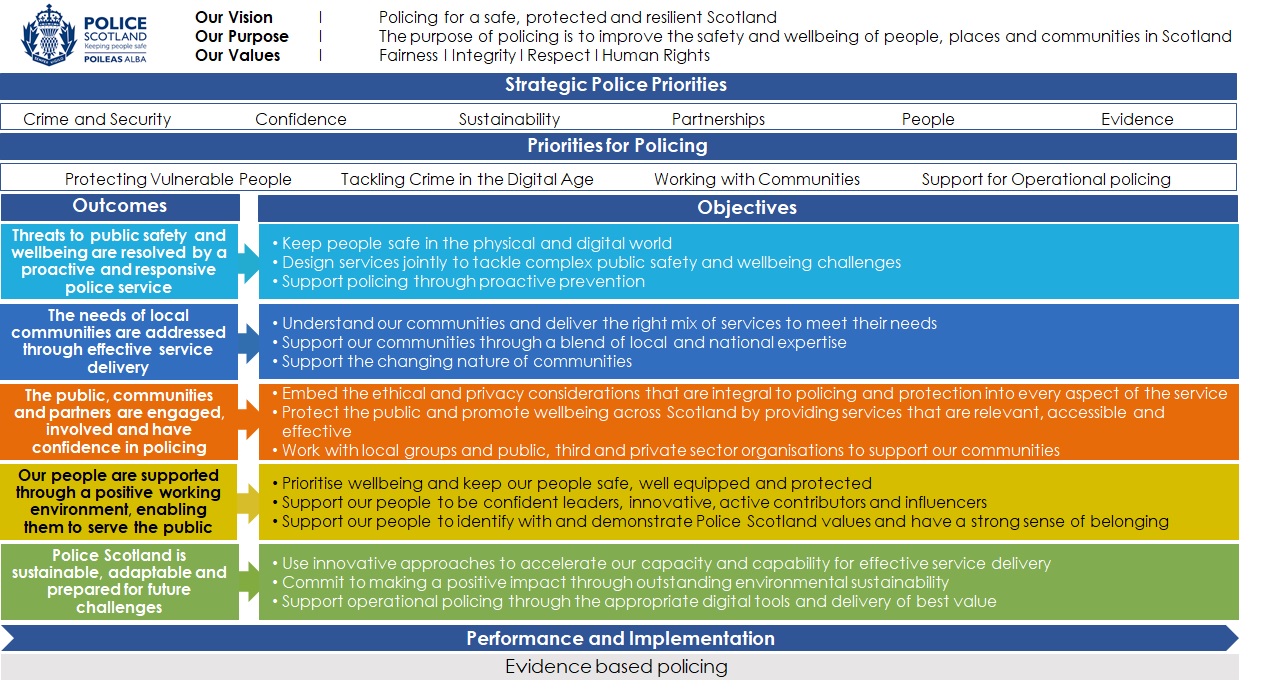 Local policing delivery contextThe Local Policing structure is comprised of the Divisional Commander supported by three Superintendents who have ownership of Operational, Partnerships and Support functions.  Moray has a dedicated Local Area Commander, a Chief Inspector, who is responsible for day to day policing.  The local Criminal Investigation Department deal with the most serious and complex crime and is led locally by a Detective Superintendent aligned to the Specialist Crime Division.  Local Policing is further supported by the following national Specialist Units, among others, many of which are based locally:  	Specialist Crime Division  	Criminal Justice Division 	Operational Support Division - Supports Local Policing with Armed Policing, Specialist Operations, Roads Policing 	Licensing and Violence Reduction Unit 	Emergency, Event and Resilience Planning  	Border Policing  	Contact, Command and Control Division  	Corporate CommunicationsIn addition, the Special Constabulary play a vital part in the Policing of Moray.  Our aim is to deliver policing that is visible, accessible and responsive to the needs of the people across Moray.  Listening and responding to the changing needs of our communities is key, and our local Community Policing Teams are empowered and encouraged to work with elected officials and community members to resolve local challenges.Local priorities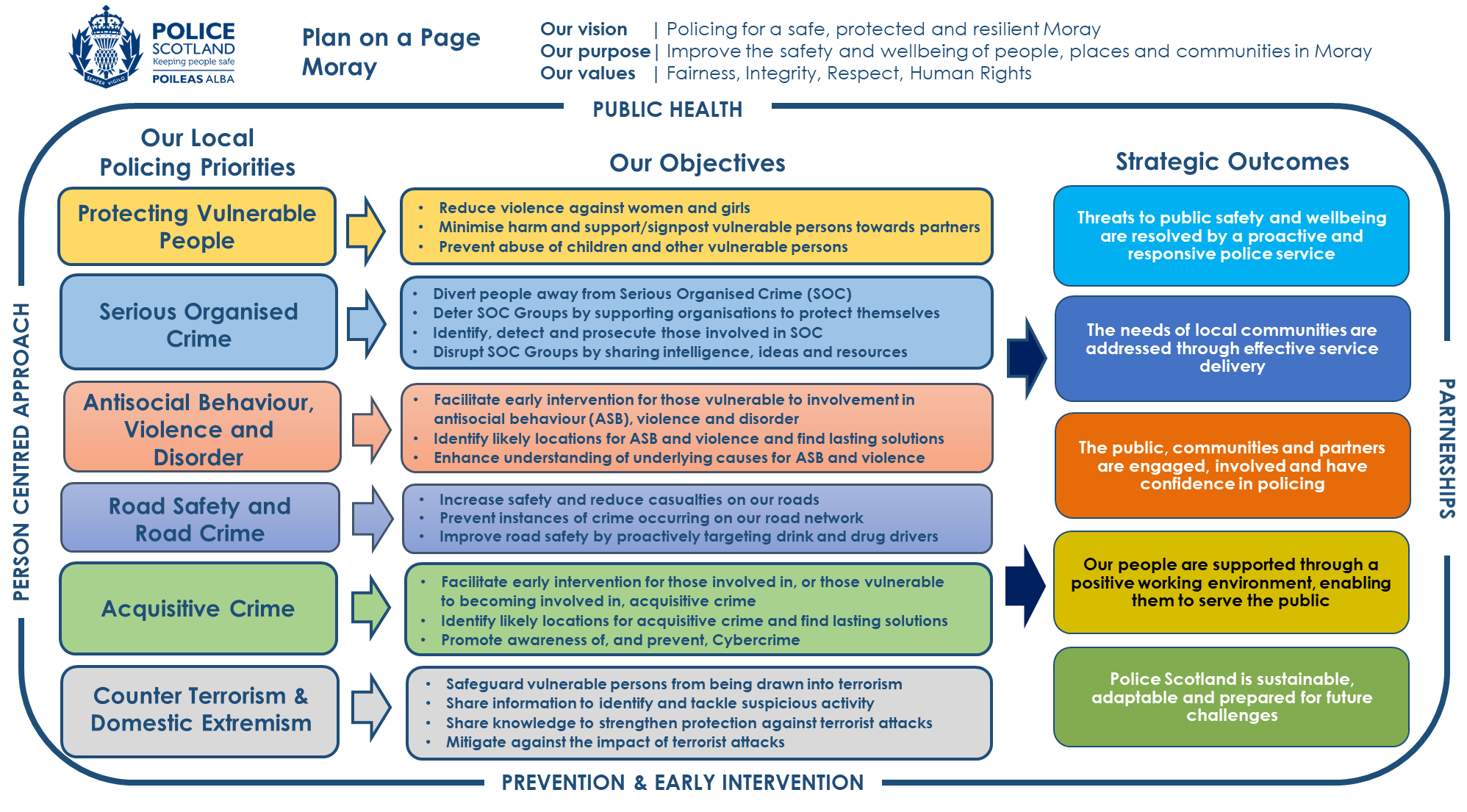 Local objectives and activityProtecting Vulnerable PeopleActivity: Work with statutory and third sector partners to reduce violence against women and girlsKey milestones: Increased confidence in reporting to police by criminally exploited women and girls, through work with partners involved in the Violence Against Women PartnershipEnhancement of our victim-centred response to Domestic Abuse and improved opportunities for reducing domestic abuse by multi-agency delivery of approaches such as Multi-Agency Risk Assessment Conferencing (MARAC), Multi-Agency Tasking and Co-ordinating (MATAC), and Disclosure Scheme for Domestic Abuse Scotland (DSDAS)Update expected: Y1-3 Q2 & Q4Performance measures and insights: How has our work with the Violence Against Women Partnership increased confidence in reporting to police by criminally exploited women and girlsEvidence how we have improved our victim-centred response to Domestic Abuse How have we enhanced opportunities for reducing domestic abuse by increasing the number of people referred into multi-agency approaches such as Multi-Agency Risk Assessment Conferencing (MARAC), Multi-Agency Tasking and Co-ordinating (MATAC), and Disclosure Scheme for Domestic Abuse Scotland (DSDAS)Activity:  Drive the development of multi-agency agendas to minimise harm and support/signpost those we identify as vulnerable towards partnersKey milestones: Enhanced collaboration with partners, particularly those involved in the Alcohol and Drug Partnership (ADP), across harm reduction related themes, including alcohol and drugs addiction and drugs death reduction Improved outcomes and quality of care for people experiencing mental health distress or suicidal ideation, thereby reducing the risk of criminalising mental health matters, by enhancing Officer awareness and increasing referrals and meaningful interactions with servicesStrengthened opportunities for collaboration with partners, including those in the Grampian Regional Equality Council, to protect people who may be vulnerable by reason of protected characteristicUpdate expected: Y1-3 Q2 & Q4Performance measures and insights: How have we collaborated with partners across harm reduction related themes and improved the quality and quantity of referrals into multi-agency preventative/intervention mechanismsEvidence our support to partners to improve outcomes and quality of care for people experiencing mental health distress or suicidal ideationEvidence how we are working with partners to reduce the risk of criminalising mental health matters, by enhancing Officer awareness, and increasing referrals and meaningful interactions with servicesHow have we strengthened opportunities for collaboration and protected people who may be vulnerable by reason of protected characteristicActivity: Raise awareness of, and prevent abuse of, children and other vulnerable persons, ensuring a victim-centred approachKey milestones:Successful delivery of a collaborative communications plan (involving internal and external partners) which highlights and mitigates risk to children and other vulnerable groupsImproved service delivery, public confidence and effectiveness in relation to our trauma informed response to victims of crime and vulnerable people by effective training of our staffUpdate expected: Y1-3 Q2 & Q4Performance measures and insights:Evidence our delivery of a collaborative communications plan and how it has highlighted and mitigated known risks to children and other vulnerable groupsHow have we improved trauma informed training for our staffImproved public confidence reporting from traumatised victims of crime and vulnerable peopleSerious Organised CrimeActivity: DIVERT - Build an effective pan-Grampian partnership, with a view to diverting people away from involvement in Serious Organised Crime, making Moray a hostile environment for those who seek to exploit our communitiesKey milestones:As part of the Alcohol and Drug Partnership, a reduction in the impact, risk and harm caused by drugs, addiction and associated criminality In partnership with statutory and third sector partners, adoption of an early intervention approach to educate and divert young people from engaging in, or being drawn into, Serious Organised Crime Delivery of work with partners, to identify and support individuals and families who are involved in, or impacted by, Serious Organised Crime, including those who are vulnerable to CuckooingEnhancement of our work with statutory partners to support and strengthen communities at risk of Serious Organised CrimeUpdate expected: Y1-3 Q2 & Q4Performance measures and insights:How has the partnership reduced the impact caused by drugs, addiction and associated criminality, risk and harm Evidence how the partnership has diverted young people from engaging or being drawn into Serious Organised Crime Highlight police and partners work to identify, work with and support individuals and families who are involved in or impacted by Serious Organised Crime, including those who are vulnerable to CuckooingEvidence how the partnership has supported and strengthened communities at risk of Serious Organised Crime Activity: DETER - Support private, public and third sector organisations to protect themselves and each other.  Understand the drivers and emerging risks in respect of Serious Organised Crime and encourage a multi-agency approach to protect those vulnerable in our communitiesKey milestones: Expanded partnership intelligence sharing, awareness and improved training in relation to Serious Organised CrimeUpdate expected: Y1-3 Q2 & Q4Performance measures and insights:How have we developed intelligence sharing, awareness raising and training with partners in relation to Serious Organised Crime Activity: DETECT - Work collaboratively with others to provide a coordinated response to identify, detect and prosecute those involved in serious organised crimeKey milestones: In conjunction with national partners, delivery of the North East Division County Lines strategy Development of a multi-agency media strategy raising awareness of Serious Organised Crime and how citizens can assist in safeguarding communities Update expected: Y1-3 Q2 & Q4Performance measures and insights:Evidence how delivery of the North East County Lines strategy has led to detections and prosecutions for those involved in Serious Organised CrimeHow is the multi-agency media strategy raising public awareness and safeguarding communities from Serious Organised CrimeActivity: DISRUPT - Deliver a collaborative multi-agency response to disrupt Organised Crime Groups by sharing intelligence, ideas and resources Key milestones:Maximised enforcement tactics, including the use of the Proceeds of Crime Act, alongside partnership opportunities to disrupt Organised Crime Groups operating in MorayUpdate expected: Y1-3 Q2 & Q4Performance measures and insights:Evidence how enforcement tactics, including the use of the Proceeds of Crime Act, and partnerships opportunities have disrupted Organised Crime GroupsAntisocial Behaviour, Violence and DisorderActivity: Reduce antisocial behaviour, violence and disorder by working with partners to facilitate early interventions for those involved in, or those vulnerable to becoming involved in, such behavioursKey milestones: Refreshed collaborative arrangements and approaches with partners such as the Community Safety Partnership, Criminal Justice Partners, Local Authorities, Health, Third Sector and Voluntary SectorImplementation of multi-agency information and data sharing protocols and refreshed analytical products, allowing identification of high profile offenders and vulnerable victimsDelivery of Multi-Agency Public Protection Arrangements (MAPPA) to effectively manage the risks associated with categorised violent offendersUpdate expected: Y1-3 Q2 & Q4Performance measures and insights:Improve public confidence by reducing antisocial behaviour, violence and disorderHow have police and partners developed collaborative arrangements and delivered analytical products that have contributed to reducing antisocial behaviour, violence and disorderEvidence delivery of the MAPPA process and how the partnership has reduced violence among categorised violent offendersActivity: With partners, identify locations where antisocial behaviour and violence is most likely to occur and work with communities and other agencies to find lasting solutions and enhance community safetyKey milestones:Expansion of licensed trade initiatives to promote good management and reduce instances of antisocial behaviour, violence and disorderImplementation of enhanced community projects and initiatives, including the Local Outcome Improvement Plan (LOIP) Locality Partnerships, to deliver positive outcomes for local communities susceptible to antisocial behaviour, violence and disorderDelivery of multi-agency analytical products identifying hot spots for violence and antisocial behaviourUpdate expected: Y1-3 Q2 & Q4Performance measures and insights:Evidence how licensed trade initiatives have reduced antisocial behaviour, violence and disorder at or near licensed premisesProvision of outcomes from community initiatives and Locality Partnerships and how they have assisted in reducing incidents of antisocial behaviour, violence and disorder in relevant communitiesHow have multi-agency analytical products assisted in identifying hot spots for violence and antisocial behaviourActivity: Working with partners, we will enhance our understanding of the underlying causes of antisocial behaviour and violence and develop public health approaches to prevent these harmsKey milestones:Delivery of work to educate young citizens regarding the effects of violence and antisocial behaviour and to adopt an early intervention approachImproved and simplified data collection and sharing to understand the underlying causes of violence and antisocial behaviourImplementation of partnership alcohol intervention methodology to address the negative effects of alcohol, including violence, on service usersUpdate expected: Y1-3 Q2 & Q4Performance measures and insights:How has our work with young citizens assisted in preventing them from becoming involved in antisocial behaviour and violenceOutline the progress made in collecting and sharing relevant data between partners to understand the underlying causes of violence and antisocial behaviourEvidence our work in developing partnership alcohol intervention methodologies to address the effects of alcohol on violent behaviourRoad Safety and Road Crime Activity: With partners in the North East Road Safety Strategy Partnership (NERSSP) increase safety and reduce casualties on our roads Key milestones: Development and delivery of a North East Road Safety Strategy with key partners in the NERSSPSuccessful promotion of the principles of Operation CEDaR (Challenge, Educate, Detect and Reduce) to increase overall road safetyDelivery of our collaborative work to increase the safety of vulnerable road users, such as young drivers, older drivers, bicycle users, motorcycle users and pedestriansUpdate expected: Y1-3 Q2 & Q4 Performance measures and insights: How has the NERSSP reduced the number of casualties on our roadsEvidence how we have implemented Operation CEDaR and increased road safetyHow have we worked with partners to increase the safety of vulnerable road usersActivity: Prevent instances of crime occurring on our road networkKey milestones: Improved targeting and disruption of criminal use of the roads network through intelligence led activity and proactive policing Update expected: Y1-3 Q2 & Q4Performance measures and insights: Evidence how we have successfully detected criminality on our roadsActivity: Improve road safety by proactively targeting drink and drug driversKey milestones:Enhancement of our intelligence gathering to identify individuals engaged in drink and drug driving on our roadsUpdate expected: Y1-3 Q2 & Q4Performance measures and insights: Evidence how we have proactively targeted drink and drug drivers in our communitiesAcquisitive CrimeActivity: Reduce acquisitive crime, by working with partners to facilitate interventions for those involved in, or those vulnerable to becoming involved in, acquisitive crime Key milestones:Enhancement of our single-agency and multi-agency intelligence led approaches to identify offenders and provide preventative interventionsDelivery of our collaborative work as a Corporate Parent which aims to reduce the number of juveniles identified as an accused and furthermore reduce reoffending through the use of multi-agency diversionary measures Update expected: Y1-3 Q2 & Q4Performance measures and insights:Improve public confidence by reducing the volume of acquisitive crimeHow have we identified those involved in, or vulnerable to involvement in, acquisitive crime and used appropriate disposals to prevent further crimesEvidence use of multi-agency diversionary measures and the resultant improvement, in reducing offending and reoffending ratesActivity:  Reduce acquisitive crime, by identifying locations where acquisitive crime is most likely to occur and work with communities and partners to find lasting preventative solutionsKey milestones:Enhancement of our single-agency and multi-agency intelligence gathering, data sharing and analysis, to identify locations where acquisitive crime is likely to occur and provide preventative interventionsImplementation of the ‘North East Partnership Against Rural Crime Strategy’ to tackle criminality in rural communitiesDelivery of a multi-agency communication plan which raises awareness of current and emerging threats Empowered communities providing effective solutions to reduce acquisitive crime issues in their areasUpdate expected: Y1-3 Q2 & Q4Performance measures and insights:Improve public confidence by reducing the volume of acquisitive crimeHow have we identified locations as vulnerable to increased levels of acquisitive crime and provided interventions to prevent crimeEvidence how the ‘North East Partnership Against Rural Crime Strategy’ has tackled acquisitive crime in rural communitiesHow is the multi-agency communication plan raising public awareness and reducing levels of acquisitive crimeEvidence how police are working with empowered communities to reduce acquisitive crimeActivity: Raise public awareness, and prevent instances, of cyber enabled and cyber dependent acquisitive crimeKey milestones: Delivery of collaborative work with statutory and third sector partners, businesses, young people and vulnerable adults to prevent them becoming victims of acquisitive cybercrimeImplementation of relevant and effective training to prepare our staff to meet increased cybercrime demand Development of our work with the Adult Protection and Child Protection Committee to protect groups vulnerable to acquisitive cybercrime, particularly children and vulnerable adultsUpdate expected: Y1-3 Q2 & Q4Performance measures and insights:Evidence how we have raised public awareness and prevented instances of cyber enabled and cyber dependent crime How have we improved service delivery and effectiveness of cybercrime investigations by effective training of our staffImprove public confidence by increasing the number of detected cybercrimes year-on-yearCounter Terrorism & Domestic ExtremismSeveral Critical National Infrastructure sites are located across the North East Division area and given the significance of these locations, local delivery of the national CONTEST Strategy to reduce the risk of terrorism so people can go about their lives freely and with confidence is a local priority. Activity:  PREVENT - With partners safeguard vulnerable persons from being drawn into terrorism Key milestones:With statutory Prevent partners, we will promote a community led approach to building stronger communities and responses to the issues that affect them Enhanced engagement with a wide range of sectors and institutions to ensure people who may be drawn into terrorism are safeguarded and offered appropriate advice and supportUpdate expected: Y1-3 Q2 & Q4Performance measures and insights:Evidence how our multi-agency Prevent structures and processes have safeguarded vulnerable persons from being drawn into terrorismActivity: PURSUE – With partners encourage and share information to identify and tackle suspicious activity Key milestones:Improved collection, analysis and use of information and intelligence, to develop and improve understanding amongst partners, the private sector and the public on mechanisms available to promptly share information regarding concerning or suspicious activity that may be linked to Counter Terrorism and/or Domestic ExtremismUpdate expected: Y1-3 Q2 & Q4Performance measures and insights:How have we improved our information sharing processes to identify and tackle suspicious activityActivity: PROTECT – With partners we will share knowledge so that our communities and businesses can strengthen protection against terrorist attacks Key milestones:To enhance physical protective security at critical infrastructure, publicly accessible location (PALs) and Hazardous Sites we will, with local CONTEST partners, review and refresh all plans and protocols in relation to building security and support messaging and provide advice to those responsible for PALsTo enhance HR vetting arrangements to counter Insider Threat we will, with local CONTEST partners, review and refresh all recruitment policiesTo enhance cyber security and resilience to counter cyber threat, with local CONTEST partners we will, encourage sign up to the Scottish Business Resilience Centre (SBRC) for updates and inputsWith local CONTEST partners we will prepare and participate in the Protect Consultation to ensure understanding of responsibilities should a Protect duty be implementedUpdate expected: Y1-3 Q2 & Q4Performance measures and insights:Evidence how our Protect structures and processes have strengthened local protection against terrorist attacksActivity: PREPARE – With partners we will mitigate against the impact of terrorist attacks Key milestones:With local CONTEST partners we will understand the threats to the North EastWith local CONTEST partners we will agree the vision for the capabilities and capacity required to mitigate the threat to the North EastWith local CONTEST partners we will test and maintain the improved capability and capacity to ensure it remains current, futureproof and effective through training, testing and exercisingUpdate expected: Y1-3 Q2 & Q4Performance measures and insights:How has the partnership mitigated against the impact of terrorist attacksOur people are supported through a positive working environment, enabling them to serve the publicThe safety and wellbeing of our officers and staff are at the heart of Police Scotland’s commitments. The challenges for policing are significant and the part policing plays in daily life will become ever more important as society faces huge challenges. Policing is also coming under increasing scrutiny and pressure in relation to our actions.We will create the environment for our staff to be able to work effectively and equip them to make decisions, ensuring they are trusted and empowered to do so.Police Scotland is sustainable, adaptable and prepared for future challengesOngoing political, technological, economic and societal changes as well as unforeseeable emergencies on a local and global scale require the police service to adapt and respond to future challenges in order to maximise the benefits of future opportunities. This includes working to reduce the impact of our activity, estates and fleet on the environment. Police Scotland aims to make a significant contribution to the Scottish Government’s 2040 carbon neutral target and 2045 zero greenhouse gas emissions target.Everyone has a role to play in improving financial sustainability, making efficient use of resources and eliminating waste to deliver best value. Procurement of and demand for goods and services will remain under scrutiny, ensuring resources are used in the most efficient way possible to meet the greatest need.Governance and performanceIn addition to internal governance processes which effectively record crime and direct the deployment of resources, we will continue to provide relevant performance information to the Moray Council Police and Fire and Rescue Services Committee, which is accessible to the public. The Divisional Commander, or their deputy, will attend and provide an update on progress against this Plan, overall performance, and any other matters deemed relevant to the delivery of policing in Moray. Through appropriate forums, the Local Area Commander and the Local Area Inspectors, or their deputies, will engage with elected members, communities and other key stakeholders.Equality, diversity and inclusionThe work of Police Scotland is underpinned by our commitment to equality, diversity and inclusion in our interactions with the communities we serve as well as our own staff. We are committed to developing and promoting best practice in the refresh of our Equality and Diversity Strategy 2022-26.This plan was subject to an Equalities and Human Rights Impact Assessment (EqHRIA) in compliance with the Scottish Public Sector Equality Duty. This document can be found at: North East - Police ScotlandSeparate EqHRIAs were undertaken for the activities described in this plan as required.Engaging with usPolice ScotlandNorth East Division230 Abbotswell CrescentAberdeenAB12 3JDIf you have information about crime in your area and wish to provide it anonymously, call CRIMESTOPPERS on 0800 555 111. Service users who are deaf or have a hearing impairment can contact Police Scotland via TextRelay on 18001 101 for nonemergency, or 18000 in an emergency.More detailed information on how to contact your Local Policing Team North East - Police Scotland is available on our websiteMeaningful and effective engagement involves genuine dialogue, respect, integrity, transparency and accountability. It provides an opportunity for people to shape our services and influence decisions made. Insight from effective engagement helps identify practical solutions and determine changes required to meet the needs of the communities we serve. Police Scotland is committed to continuous improvement in all that we do. If you have something to tell us about our service, please contact us at: Contact Police Scotland - Police Scotland.Further information about our wider engagement can be found in our consultation and engagement hub at: Police Scotland - Citizen Space.Police Scotland has a number of active social media channels that provide a range of information and insight into policing, both nationally and in your local area. A full list of our social media accounts can be found on our website. Our local channels can be found at:Twitter: MorayPolice, NorthEPoliceFacebook: @NorthEastPoliceDivision Please note that our social media channels are not monitored 24/7 and should not be used for reporting crime. Please dial 999 in an emergency, and 101 in a non-emergency situation.Inclusive and accessible engagementWe aim to embed accessibility and inclusivity into our services to make them work for everyone. This Local Police Plan was subject to an Equality and Human Rights Impact Assessment (EqHRIA). A summary of the EqHRIA has been published alongside this document at: North East - Police ScotlandThis Local Police Plan can be made available in various alternative formats. For more information, please contact us via our online form: Contact Police Scotland - Police Scotland.Deaf, deafened, hard of hearing or speech-impaired callers can contact us via Text Relay on 18001101.